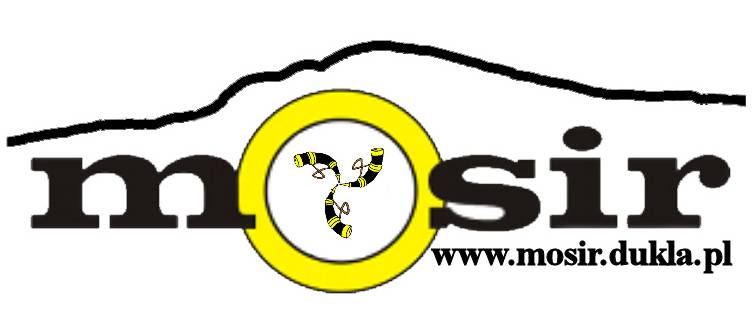 KARTA ZGŁOSZENIOWATURNIEJ PIŁKI SIATKOWEJ Z OKAZJI DNIA NIEPODLEGŁOŚCI W DNIU 9.11.2014 GODZ. 09:00…………………………………………………………………NAZWA DRUŻYNY………………………………………………………………………..PODPIS OPIEKIUNAL.PIMIĘ NAZWISKO ZAWODNIKA123456789